C I R C O L O  D I D A T T I C O  B A R A N O D ’ I S C H I A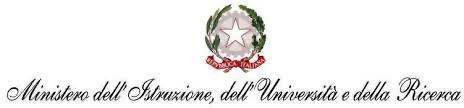 Via Vittorio Emanuele III n.80 - 80070 BARANO D'ISCHIA(NA)Codice Fiscale: 91006390636 Codice Meccanografico: NAEE11000ETel: 081 990300 Mail: naee11000e@istruzione.it Pec: naee11000e@pec.istruzione.itwww.circolodidatticobarano.edu.itLa Dirigente  Vista la nota pervenuta in data 10/10/2023 prot. n. 2809Vista la circolare n.43 del 10/10/2023Vista la comunicazione pervenuta in data 22/10/2023Visto il D.lgs 81/08 e ss.mm.ii,  emana le seguenti indicazioni operative: da domani 23/10/2023,  i citati lavori continueranno nelle aule n. 6 e 7 del predetto plesso scolastico.Pertanto, è necessario che le suddette aule siano libere di ogni cosa, compresi i banchi e gli eventuali oggetti fissati alle pareti, i quali potranno essere, temporaneamente, allocati nell'atrio dell'edificio.In particolare, si raccomanda di non frequentare l'area di cantiere, opportunamente delimitata, posta sul lato sud dell'edificio. Non si prevedono interferenze.N.B.: gli  alunni della classe seconda ( aula 7), faranno lezione nell’aula  computer, i bambini della classe quinta ( aula 6), nell’aula di musica.  La DirigenteDott.ssa Carmela De VitaCircolare n.57Barano 22/10/2023Oggetto:indicazioni operative di sicurezza  Destinatari:Alle famiglie del plesso TestaccioAlla responsabile del plesso Ai docenti del plesso Al personale ATAAl DSGAAll’RSPP Domenico Trani Al sito web 